 (كتابة السيرة الذاتية)س1ماهي عناصر كتابة السيرة الذاتية؟1-.............................. 2-..................................2-............................. 4- ...................................س2ان هناك نوعان من السيرة الذاتية ماهي؟1-.................................. 2- ..........................................* صلي :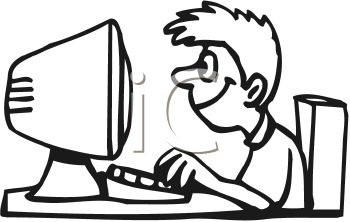 - سيرة ذاتية ورقية 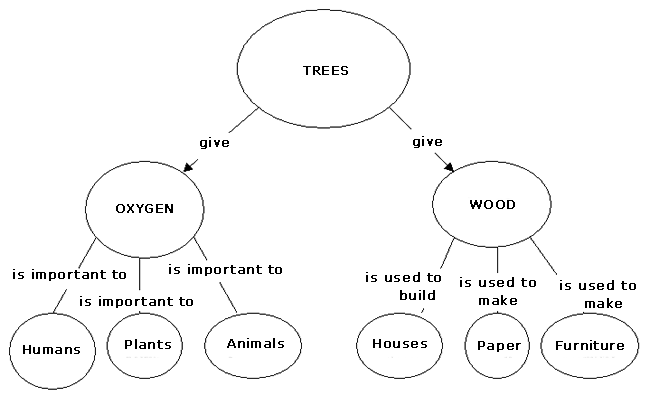 - سيرة ذاتية الكترونية 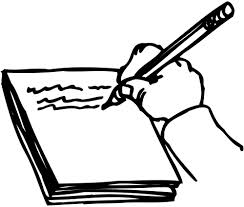 - سيرة ذاتية (خريطة المفاهيم)